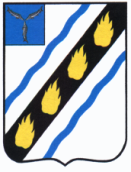 АДМИНИСТРАЦИЯСОВЕТСКОГО МУНИЦИПАЛЬНОГО ОБРАЗОВАНИЯ
СОВЕТСКОГО МУНИЦИПАЛЬНОГО РАЙОНА САРАТОВСКОЙ ОБЛАСТИ
П О С Т А Н О В Л Е Н И Еот 10.08.2018  № 134 р.п. СоветскоеО внесении изменений в постановление администрации Советского муниципального образования от 16.01.2017 № 58	Руководствуясь Уставом Советского муниципального образования Советского района Саратовской области, администрация Советского муниципального образования ПОСТАНОВЛЯЕТ:	1. Внести в постановление администрации Советского муниципального образования от 16.01.2017 № 58 «Об утверждении муниципальной программы «Развитие физической культуры и спорта в Советском муниципальном образовании Советского муниципального района на 2017-2019 годы» следующие изменения:	- муниципальную программу  «Развитие физической культуры и спорта в Советском муниципальном образовании Советского муниципального района на 2017-2019 годы» изложить в новой редакции, согласно приложению.	2. Настоящее постановление вступает в силу со дня его официального обнародования в установленном порядке.И. о. главы администрации  Советского муниципального образования				   Т.П. ШерстоваЧеркасова В.В.6-11-16Приложение к постановлениюадминистрации Советского муниципального образованияот 10.08.2018 № 134   МУНИЦИПАЛЬНАЯ ПРОГРАММА«Развитие физической культуры и спорта в Советском муниципальном образовании Советского муниципального района на 2017- 2019 годы»р.п. СоветскоеПаспорт муниципальной программы «Развитие физической культуры и спорта в Советском муниципальном образовании Советского муниципального района на 2017-2019 годы»1. Содержание проблемы и обоснование необходимости решенияее программными методамиОсновополагающими задачами органов местного самоуправления являются:- обеспечение условий для развития на территории Советского муниципального образования физической культуры, школьного спорта и массового спорта;- организация проведения официальных физкультурно-оздоровительных и спортивных мероприятий муниципального образования;- укрепление здоровья населения путем популяризации массового и профессионального спорта (включая спорт высших достижений) и приобщения различных слоев общества к регулярным занятиям физической культурой и спортом;- улучшение состояния здоровья населения муниципального образования и показателей физической подготовленности;- повышение уровня подготовленности спортсменов Советского  муниципального образования.Создание основы для сохранения и улучшения физического и духовного здоровья граждан в значительной степени способствует достижению указанной цели. В то же время существенным фактором, определяющим состояние здоровья населения, является поддержание оптимальной физической активности в течение всей жизни каждого гражданина. Опыт многих развитых стран показывает, что такая задача может быть решена при реализации комплексной программы.В развитии физической культуры и спорта в Советском муниципальном образовании в настоящее время существует ряд проблем, требующих неотложного решения, а именно:- недостаточное привлечение населения к регулярным занятиям физической культурой;- недостаточная обеспеченность материальной базой для повышения  уровня физической культуры и спорта в поселении.Реализация настоящей Программы позволит решить указанные проблемы при максимально эффективном управлении финансовыми средствами.Можно выделить следующие основные преимущества программно-целевого метода:- комплексный подход к решению проблемы;- распределение полномочий и ответственности;- эффективное планирование и мониторинг результатов реализации Программы.Основные программные мероприятия связаны с развитием массового спорта, а именно:- с развитием физической культуры и спорта в образовательных учреждениях;- с развитием физической культуры и спорта по месту жительства граждан;- с организацией пропаганды физической культуры и спорта;- с финансированием в первую очередь развития и модернизации спортивной инфраструктуры и организации пропаганды физической культуры и спорта;- с осуществлением мониторинга оценки населением проводимых мероприятий по развитию инфраструктуры для занятий физической культурой и спортом и динамики численности граждан, систематически занимающихся физической культурой и спортом;- с возможностью адаптации мероприятий Программы к потребностям граждан и, при необходимости, их корректировки.Основой для разработки Программы являются результаты, достигнутые в сфере развития физической культуры и спорта в поселении.Достигнута положительная динамика в росте численности детей и подростков, занимающихся в спортивных залах, а также в росте численности взрослого населения, занимающегося физической культурой и спортом.Основой массового физкультурно-спортивного движения является спартакиадное движение во всех возрастных группах населения.Необходимость совершенствования нормативно-правовой базы отрасли в рамках единой муниципальной целевой программы объясняется задачей более рационального расходования средств местного бюджета.2. Цели и задачи ПрограммыНастоящая Программа предполагает системно-комплексный подход к развитию физической культуры и спорта в Советском муниципальном образовании на период с 2017 по 2019 годы.Цели Программы:- обеспечение условий для развития на территории Советского муниципального образования физической культуры, школьного спорта и массового спорта;- организация проведения официальных физкультурно-оздоровительных и спортивных мероприятий муниципального образования;- укрепление здоровья населения путем популяризации массового и профессионального спорта (включая спорт высших достижений) и приобщения различных слоев общества к регулярным занятиям физической культурой и спортом;- улучшение состояния здоровья населения муниципального образования и показателей физической подготовленности;- повышение уровня подготовленности спортсменов Советского  муниципального образования.Исходя из поставленных целей, а также тенденций и особенностей развития физической культуры и спорта поселения, Программа предусматривает последовательное решение комплекса организационно-кадровых, правовых, экономических, научно-методических и социальных задач, а именно:- осуществление на территории муниципального образования единой муниципальной политики в развитии физической культуры и спорта, опирающейся на целостную нормативную правовую базу;- совершенствование учебно-методического и информационно-образовательного обеспечения населения по вопросам физической культуры и спорта;- развитие системы подготовки, переподготовки и повышения квалификации работников физической культуры и спорта;- создание поселковой системы мониторинга физической подготовленности всех слоев населения;повышение интереса различных категорий населения к занятиям физической культурой и спортом посредством:- разработки физкультурно-оздоровительных программ для различных слоев населения;- обеспечения доступности занятий физической культурой и спортом для различных категорий граждан, в том числе  пенсионеров и инвалидов;- организации пропаганды физической культуры и спорта, включающей в себя распространение социальной рекламы, продвижение ценностей физической культуры и здорового образа жизни, информирование населения о проводимых соревнованиях;- развития инфраструктуры для занятий массовым спортом, как в образовательных учреждениях, так и по месту жительства;- подготовки качественного спортивного резерва и поддержки развития спорта высших достижений;- продолжения внедрения на муниципальном уровне активной пропаганды занятий физической культурой и спортом как составляющей здорового образа жизни.3. Сроки реализации ПрограммыВыполнение мероприятий Программы рассчитаны на 2017 - 2019 года.4. Перечень мероприятий и ресурсное обеспечение ПрограммыПеречень мероприятий реализации Программы представлен в виде таблицы (Приложение к настоящей Программе) с указанием мероприятий Программы, сроков исполнения объемов финансирования, ответственных за исполнение и ожидаемых результатов.Общий объем средств, необходимый для реализации Программы в 2017 – 2019 годы составляет 225,0 тыс. рублей (прогнозно):в 2017 году – 32,0 тыс. рублей;  из них: - средства местного бюджета  – 22,0 тыс. рублей, внебюджетные средства - 10,0 тыс. рублей;в 2018 году – 71,0 тыс. рублей;  из них: - средства местного бюджета  – 61,0 тыс. рублей, внебюджетные средства - 10,0 тыс. рублей;в 2019 году - 122,0 тыс. руб., из них – средства местного бюджета - 112,0 тыс. руб., внебюджетные средства - 10,0 тыс. рублей.Финансирование осуществляется в пределах утвержденного бюджета Советского муниципального образования на очередной финансовый год по соответствующим отраслям бюджетной сферы.Объем финансирования Программы из бюджета Советского муниципального образования подлежит ежегодному уточнению.5. Механизм реализации Программы и организация контроляза ходом ее выполнения  Администрации Советского муниципального образования осуществляет организацию, координацию работ по реализации Программы, вносит в установленном порядке предложения по уточнению мероприятий Программы с учетом складывающейся социально-экономической ситуации. Совместно с исполнителями основных разделов ежегодно осуществляет подготовку и предоставление финансового отчета о ходе реализации Программы и эффективности использования финансовых средств в Совет депутатов Советского муниципального образования для утверждения.6. Оценка эффективности реализации ПрограммыВажнейшим результатом реализации Программы станет увеличение численности населения, занимающегося физической культурой и спортом и ведущего здоровый образ жизни.Реализация мероприятий настоящей Программы позволит существенным образом повысить интерес населения к занятиям физической культурой и спортом, удовлетворить его потребность в физической нагрузке, разработать и внедрить новые технологии физкультурно-оздоровительной и спортивной работы.Внедрение новых форм организации физкультурно-оздоровительной работы с детьми, подростками и взрослым населением позволит увеличить численность населения, занимающегося физической культурой и спортом. Социально ориентированная физкультурно-спортивная работа среди учащихся и юных спортсменов, направленная на профилактику асоциального поведения, позволит предотвратить процессы вовлечения молодежи в преступную деятельность.7. Ожидаемые конечные результаты реализации ПрограммыРешение проблем, обозначенных в Программе, позволит:- ежегодно увеличивать показатель численности населения, занимающегося физической культурой и спортом;- ежегодно увеличивать показатель численности населения, участвующего в районных и областных физкультурно-оздоровительных мероприятиях;- ежегодно увеличивать показатель численности детей и подростков, занимающихся в спортивных секциях;- повысить уровень обеспеченности населения муниципального образования  спортивным инвентарем и оборудованием, физкультурно-оздоровительными и спортивными сооружениями;- завоевать призовые места на районных, областных, всероссийских и международных соревнованиях;- сформировать систему мониторинга уровня физической подготовленности и физического состояния здоровья различных категорий и групп населения;- привлечь инвестиции в сферу физической культуры и спорта.Реализация Программы позволит провести необходимую информационно-образовательную работу по формированию привлекательности имиджа здорового образа жизни среди населения, в частности среди детей, подростков и молодежи, что, в конечном счете, повлияет на экономическое и нравственное оздоровление общества.Таким образом, выделение и рациональное целевое использование средств местного бюджета на развитие физической культуры и спорта в объеме, предусмотренном Программой, позволит спортивным организациям муниципального образования увеличить численность занимающихся физической культурой и спортом в поселении.8. Система показателей и индикаторов эффективностиреализации ПрограммыВерно:главный специалист администрации Советского муниципального образования				Т.П. ШерстоваПриложение к муниципальной программе«Развитие физической культуры и спорта в Советском муниципальном образовании Советского муниципального района на 2017-2019 годы»Перечень мероприятий муниципальной программы«Развитие физической культуры и спорта в Советском муниципальном образованииСоветского муниципального района на 2017-2019 годы»Верно:главный специалист	администрации Советского муниципального образования								Т.П.ШерстоваНаименование Программы- муниципальная программа «Развитие физической культуры и спорта в Советском муниципальном образовании Советского муниципального района на 2017-2019 годы» (далее – Программа)Основание разработки программы- федеральный закон Российской Федерации от 06.10.2003 № 131-ФЗ «Об общих принципах организации местного самоуправления в Российской Федерации»;- федеральный закон от 4 декабря 2007 года № 329-ФЗ «О физической культуре и спорте в Российской Федерации»Муниципальный заказчик- администрация Советского муниципального образования  Советского муниципального района Саратовской областиОсновные разработчики программы-   администрация Советского муниципального образования Советского муниципального района Саратовской областиЦели и задачи программы - обеспечение условий для развития на территории Советского муниципального образования физической культуры, школьного спорта и массового спорта;- организация проведения официальных физкультурно-оздоровительных и спортивных мероприятий муниципального образования;- укрепление здоровья населения путем популяризации массового и профессионального спорта (включая спорт высших достижений) и приобщение различных слоев общества к регулярным занятиям физической культурой и спортом;- улучшение состояния здоровья населения муниципального образования и показателей физической подготовленности;- повышение уровня подготовленности спортсменов Советского  муниципального образования.Важнейшие целевые индикаторы и показатели- важнейшим результатом реализации Программы станет увеличение численности населения, занимающегося физической культурой и спортом и ведущего здоровый образ жизни.- реализация мероприятий настоящей Программы позволит существенным образом повысить интерес населения к занятиям физической культурой и спортом, удовлетворить его потребность в физической нагрузке, разработать и внедрить новые технологии физкультурно-оздоровительной и спортивной работы.- внедрение новых форм организации физкультурно-оздоровительной работы с детьми, подростками и взрослым населением позволит увеличить численность населения, занимающегося физической культурой и спортом. Социально ориентированная физкультурно-спортивная работа среди учащихся и юных спортсменов, направленная на профилактику асоциального поведения, позволит предотвратить процессы вовлечения молодежи в преступную деятельность.Сроки и этапы реализации программы2017–2019  годыОбъемы и источники финансирования- общая потребность в затратах на реализацию программы составит 225,0 тыс. рублей (прогнозно):в 2017 году – 32,0 тыс. рублей; из них: - средства местного бюджета  – 22,0 тыс. рублей, внебюджетные средства - 10,0 тыс. рублей;в 2018 году – 71,0 тыс. рублей; из них: - средства местного бюджета  – 61,0 тыс. рублей, внебюджетные средства -10,0 тыс. рублей;в 2019 году - 122,0 тыс. руб., из них: средства местного бюджета - 112,0 тыс. рублей, внебюджетные средства -10,0 тыс. рублей; - объем финансирования уточняется ежегодно.Исполнители основных мероприятий- администрация Советского  муниципального образованияОжидаемые конечные результаты реализации программы- ежегодное увеличение показателя численности населения, занимающегося физической культурой и спортом;- ежегодное увеличение показателя численности населения, участвующего в районных и областных физкультурно-оздоровительных мероприятиях;- ежегодное увеличение показателя численности детей и подростков, занимающихся в спортивных школах района;- повышение уровня обеспеченности населения   спортивным инвентарем и оборудованием, физкультурно-оздоровительными и спортивными сооружениями;- ежегодное увеличение численности спортсменов массовых разрядов; - формирование системы мониторинга уровня физической подготовленности и физического состояния здоровья различных категорий и групп населения;- привлечение инвестиций в сферу физической культуры и спорта.Система организации контроля над исполнением программы- реализация конкретных мероприятий программы представляет собой скоординированные по срокам и направлениям действия исполнителей, ведущие к достижению намеченных целей;- ежегодно производится уточнение мероприятий по реализации программы на очередной календарный год;- координирующим органом по реализации мероприятий программы является администрация Советского муниципального образования.Основные показатели2016 год2017 год2018 годЧисленность занимающихся 
физической культурой и
спортом в секциях и группах  
по видам спорта, группах ОФП254260265Число спортивных сооружений788Численность  населения занимающегося в 
спортивных секциях150160170№ п.п.НаименованиемероприятийИсточники финансированияСрок исполненияВсеготыс. руб.(прогнозно)Объем финансирования по годам, тыс.руб.(прогнозно)Объем финансирования по годам, тыс.руб.(прогнозно)Объем финансирования по годам, тыс.руб.(прогнозно)Ответственные за выполнение мероприятий№ п.п.НаименованиемероприятийИсточники финансированияСрок исполненияВсеготыс. руб.(прогнозно)201720182019Раздел 1 «Массовые спортивные праздники»Раздел 1 «Массовые спортивные праздники»Раздел 1 «Массовые спортивные праздники»Раздел 1 «Массовые спортивные праздники»Раздел 1 «Массовые спортивные праздники»Раздел 1 «Массовые спортивные праздники»Раздел 1 «Массовые спортивные праздники»Раздел 1 «Массовые спортивные праздники»Раздел 1 «Массовые спортивные праздники»1Соревнования по массовым лыжным гонкам «Советская лыжня»Средства местного бюджета2017-201924,012,012,0Администрация Советского  муниципального образования2Ежегодное открытие доски Почёта спортивных достиженийСредства местного бюджета2017-201910,05,05,0Администрация Советского  муниципального образования3Ежегодный турнир по мини-футболу им. Вальтер В.В.Средства местного бюджета2017-20196,00,06,0Администрация Советского  муниципального образования4Спортивный праздник, посвященный Дню ПобедыСредства местного бюджета2017-20192,00,02,0Администрация Советского  муниципального образования5Спортивный праздник, посвященный дню физкультурника «Мама, папа, я – спортивная семья»Средства местного бюджета2017-201917,05,06,06,0Администрация Советского  муниципального образования6Соревнования по легкой атлетике между командами МБОУ-СОШ и ФОКа р.п. СоветскоеСредства местного бюджета2017-201915,05,010,0Администрация Советского  муниципального образованияИтого по разделу 1Итого по разделу 1Итого по разделу 1Итого по разделу 174,05,028,041,0Раздел 2 «Соревнования по видам спорта на Первенство района»Раздел 2 «Соревнования по видам спорта на Первенство района»Раздел 2 «Соревнования по видам спорта на Первенство района»Раздел 2 «Соревнования по видам спорта на Первенство района»Раздел 2 «Соревнования по видам спорта на Первенство района»Раздел 2 «Соревнования по видам спорта на Первенство района»Раздел 2 «Соревнования по видам спорта на Первенство района»Раздел 2 «Соревнования по видам спорта на Первенство района»Раздел 2 «Соревнования по видам спорта на Первенство района»ВолейболВолейболВолейболВолейболВолейболВолейболВолейболВолейболВолейбол1.Первенство района среди сельских командСредства местного бюджета2017-20193,00,03,0Администрация Советского  муниципального образованияИтого:Итого:Итого:Итого:3,00,03,0Футбол, мини-футболФутбол, мини-футболФутбол, мини-футболФутбол, мини-футболФутбол, мини-футболФутбол, мини-футболФутбол, мини-футболФутбол, мини-футболФутбол, мини-футбол1.Участие в первенстве района по мини -футболуСредства местного бюджета2017-20198,04,04,0Администрация Советского  муниципального образования2.Участие в первенстве района по футболуСредства местного бюджета2017-20198,04,04,0Администрация Советского  муниципального образования3Участие в областных соревнованиях по футболу, мини-футболуСредства местного бюджета2017-201910,00,010,0Администрация Советского  муниципального образованияИтого:Итого:Итого:Итого:26,08,018,0Баскетбол Баскетбол Баскетбол Баскетбол Баскетбол Баскетбол Баскетбол Баскетбол Баскетбол 1.Первенство района среди школьных командСредства местного бюджета2017-20196,03,03,0Администрация Советского  муниципального образованияИтого:Итого:Итого:Итого:6,03,03,0Итого по разделу 2Итого по разделу 2Итого по разделу 2Итого по разделу 235,011,024,0Раздел 3 «Спортивная база, спортинвентарь»Раздел 3 «Спортивная база, спортинвентарь»Раздел 3 «Спортивная база, спортинвентарь»Раздел 3 «Спортивная база, спортинвентарь»Раздел 3 «Спортивная база, спортинвентарь»Раздел 3 «Спортивная база, спортинвентарь»Раздел 3 «Спортивная база, спортинвентарь»Раздел 3 «Спортивная база, спортинвентарь»Раздел 3 «Спортивная база, спортинвентарь»1.Приобретение спортинвентаря и спортивной формы командам муниципального образованияСредства местного бюджета2017-201952,0 12,020,020,0Администрация Советского  муниципального образования, руководители предприятий и хозяйств(по согласованию)1.Приобретение спортинвентаря и спортивной формы командам муниципального образованияВнебюджетные средства2017-201930,010,010,010,0Администрация Советского  муниципального образования, руководители предприятий и хозяйств(по согласованию)2.Приобретение форм и модулей для оборудования спортивных площадокСредства местного бюджета2017-201920,0 0,020,0Администрация Советского  муниципального образованияИтого по разделу 3Итого по разделу 3Итого по разделу 3102,022,030,050,0Раздел 4 «Методическое обеспечение программы»Раздел 4 «Методическое обеспечение программы»Раздел 4 «Методическое обеспечение программы»Раздел 4 «Методическое обеспечение программы»Раздел 4 «Методическое обеспечение программы»Раздел 4 «Методическое обеспечение программы»Раздел 4 «Методическое обеспечение программы»Раздел 4 «Методическое обеспечение программы»Раздел 4 «Методическое обеспечение программы»1.Изготовление баннеров, растяжек, пропагандирующих здоровой образ жизни и развитие массового спортаСредства местного бюджета2017-20199,05,02,02,0Администрация Советского  муниципального образования2.Изготовление символики для спортивных команд муниципального образованияСредства местного бюджета2017-20195,00,05,0Администрация Советского  муниципального образованияИтого по разделу 4Итого по разделу 4Итого по разделу 414,05,02,07,0Всего по программеВсего по программеСредства местного бюджета195,022,061,0112,0Всего по программеВсего по программеВнебюджетные средства30,010,010,010,0